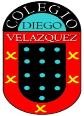         "Colegio Diego Velázquez, trabaja para proteger el Medio Ambiente y las Futuras Generaciones"                                              LISTA DE ÚTILES ESCOLARES KINDER LENGUAJE 2020Fotos tamaño carnet.1 cuaderno tamaño college de cuadro, 100 hojas, forrado de color amarillo.1 cuaderno de caligrafía horizontal college.4 cuadernos universitarios de cuadro 100 hojas, forrado color rojo, naranjo, verde y celeste.1 paquete de fundas 10 unidades tamaño oficio.1 carpeta cartulina española.1 carpeta de cartulina1 carpeta de goma eva (10 unidades)1 carpeta de goma eva gliter1 block chico1 block grande2 papel kraft3 pliegos de cartulina de color a elección.3 fajos de papel lustre.1 archivador1 tijera punta roma.2 cajas de lápices largos de colores (12 unidades).3 lápices grafitos.2 gomas.1 sacapuntas con depósito.1 caja de plasticina (12 unidades)1 pincel n°8 y 10 (plano o redondo)2 pegamentos en barra grandes.1 colafría de 225 g10 globos de distinto color.1 cuento infantil no tradicional con tapa dura.1 estuche1 caja de plumones (12 colores)1 cinta de embalaje transparente.1 cinta masking.10 cucharas plásticas, 10 platos plásticos.1 delantal (hombre: beige y mujer: azul cuadritos)1 caja de temperas 12 colores1 pizarra chica con su plumón1 paquete de perros de ropa de madera.1 juguete para el patio nuevo o usado en buen estado (auto, muñeca, bloques, pelotas, etc) IMPORTANTE:Uniforme de gimnasia buzo,  polera y short  o calza del colegio (marcado con el nombre, apellidos y curso )Todos  los materiales marcados con el nombre, apellidos y nivel o curso.   